 How to Work Effectively with Muslims Reflection Form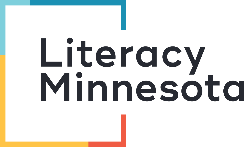 As you complete this reflection form, you will need access to the video and the slides. See the Special Topics section of the Webinar Materials page to access the slides. Use the timestamps listed below to help you find the moments in the video where you may wish to pause to give yourself time to respond to the questions. CAIR MN (timestamp 0:00-5:30)Describe CAIR’s mission in your own words.What are two parts of CAIR’s work and mission that might be most important to learners you work with?Pop Quiz (timestamp 5:30-12:00)As Jaylani asks the questions in the pop quiz, first write your answer and then write the correct answer he gives. Write any notes in the box provided.Muslims in the US (timestamp 12:00-18:30)What are some surprising or interesting things you learned in this section? 
History of Muslims in Minnesota (timestamp 20:00-21:00)
Write a couple of key years and their significance to the history of Muslims in Minnesota.History of Islam (timestamp 22:30-25:00) What are some surprising or interesting things you learned in this section?Prayer (timestamp 25:00-38:00)
Considering the information about prayer that Jaylani shares, what can you do to make it easier for your learners if prayer time occurs during your lesson or tutoring session? 
Fasting during Ramadan (timestamp 38:00-47:00)What are some surprising or interesting things you learned in this section?Considering the information about fasting that Jaylani shares, what can you do to make it easier for your learners during Ramadan?Zakat-Alms, Hajj, Muslim Holidays (timestamp 47:00-55:30)What are some surprising or interesting things you learned in this section? Dietary Restrictions, Muslims and Alcohol, Interactions with the Opposite Sex and Muslim Dress (timestamp 55:30-end)
Choose one of these four topics to think about:  dietary restrictions, Muslims and alcohol, interactions with the opposite sex and Muslim dress. Considering the information Jaylani shares about your chosen topic, what will you do differently in your classroom, school or tutoring sessions? Submission Instructions 
To receive credit for this training, email your completed reflection form to:Literacy Minnesota Tutor Training Coordinator Meghan Boyle: mboyle@literacymn.org, andYour coordinator at the literacy program where you volunteerAnd fill out the evaluation form for this training: https://www.surveymonkey.com/r/7YQSY2G  Thank you!Statementyour answercorrect answernotesTwenty-five percent of US Muslims were born in the US.Muslims worship the same god as those of the Jewish faith.Only women have to dress modestly in Islam.Islam is the fastest growing religion in the US.Muslim men do not shake women’s hands.Muslims must pray six times a day.Muslims don’t eat shellfish or pork. 